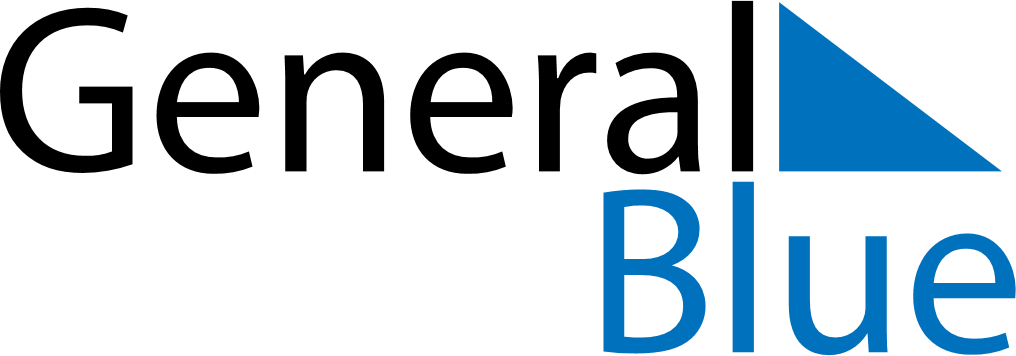 Daily Planner May 8, 2022 - May 14, 2022Daily Planner May 8, 2022 - May 14, 2022Daily Planner May 8, 2022 - May 14, 2022Daily Planner May 8, 2022 - May 14, 2022Daily Planner May 8, 2022 - May 14, 2022Daily Planner May 8, 2022 - May 14, 2022Daily Planner May 8, 2022 - May 14, 2022Daily Planner SundayMay 08MondayMay 09TuesdayMay 10WednesdayMay 11ThursdayMay 12 FridayMay 13 SaturdayMay 14MorningAfternoonEvening